Уважаемые коллеги! Напоминаем, что документы необходимо направлять на электронную почту docs@ciscenter.org.Если Вы хотите подать на регистрацию сразу несколько ПБ, необходимо отправлять документы отдельными электронными письмами. Одно письмо = комплект документов на регистрацию одного ПБ.В теме письма укажите наименование Вашей компании и наименование продукции, на которую направляется комплект документов для регистрации ПБ.При отправке файлов используйте названия файлов и форматы, указанные в таблице ниже.Пример оформления документов при первичной подаче: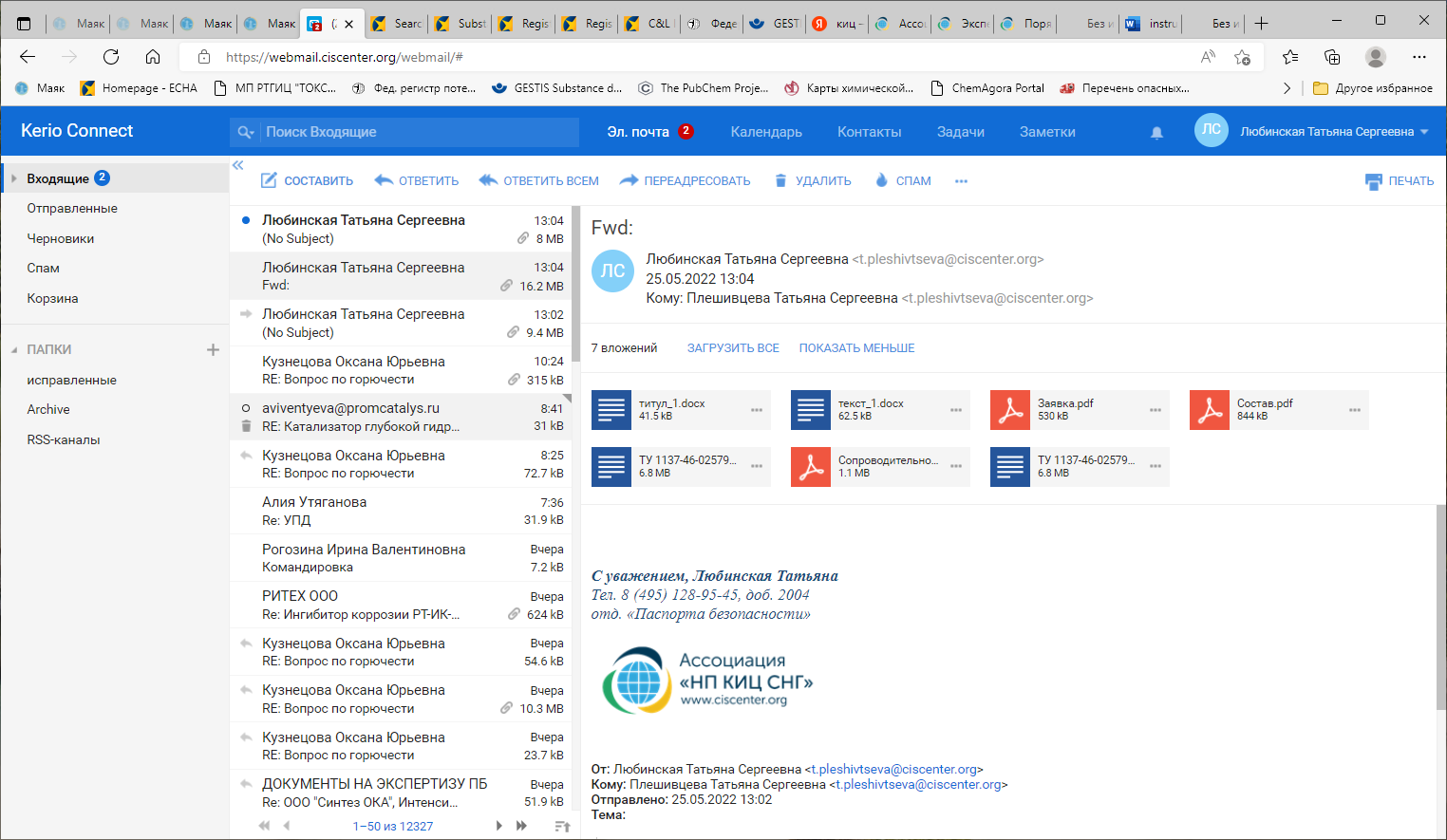 	Пример оформления документов при повторной подаче (исправленных):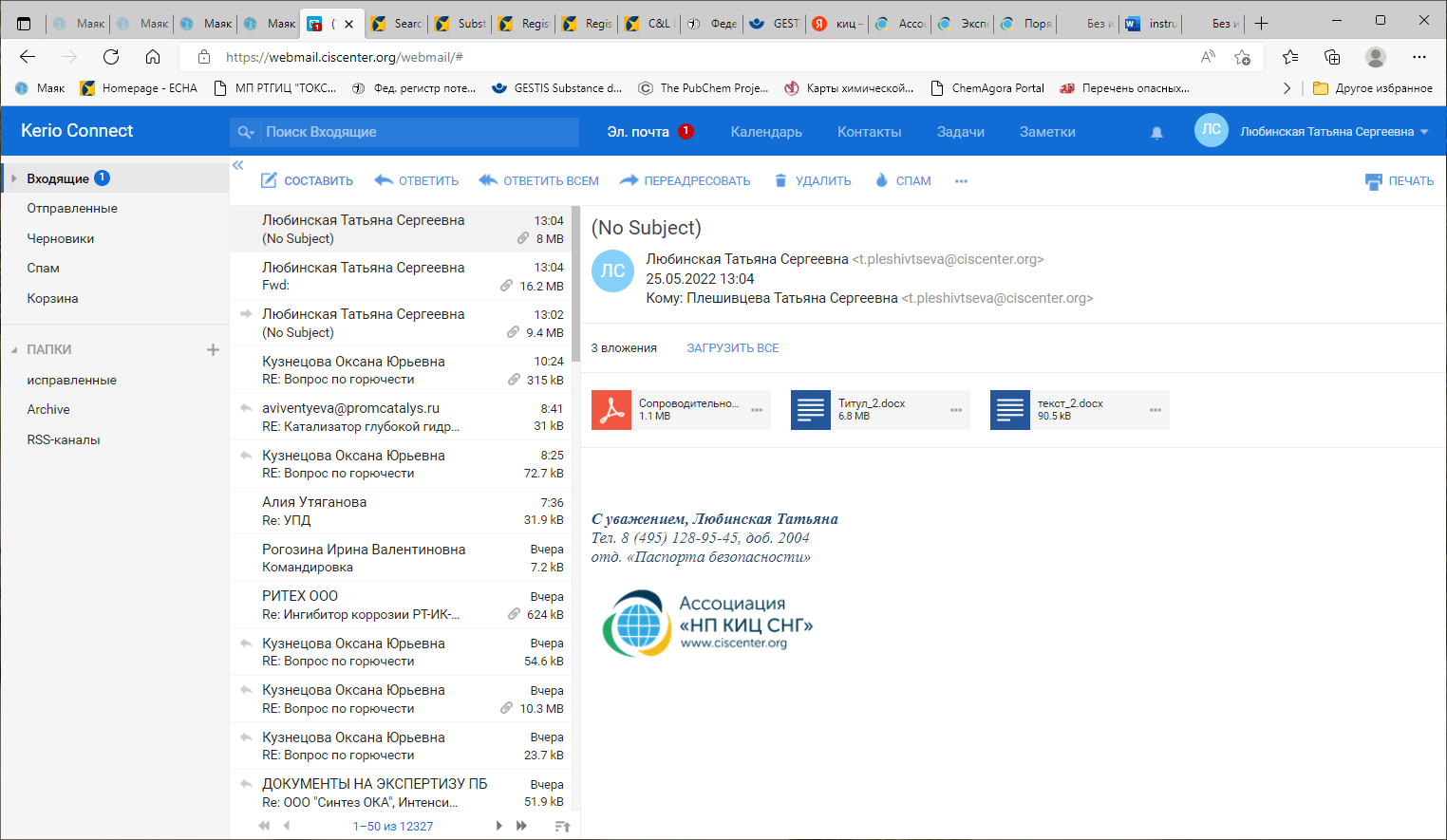 Напоминаем, что по окончании регистрации необходимо направить в наш адрес оригиналы оформленных с Вашей стороны:- титульного листа,- заявки,- информационного письма о составе.По истечении 30 дней действие паспорта безопасности приостанавливается в случае отсутствия оригиналов вышеперечисленных документов!Название на сайтеНазвание при отправкеФорматСопроводительное письмо на бланке организации, от лица которой была проведена оплата и подается комплект документов (на имя Заместителя директора Ассоциации «НП КИЦ СНГ» – Е.Н. Виноградовой) Сопроводительное письмоСкан в PDFДоверенность на подачу документов для регистрации ПБ в случае, если лицо, подающее документы и лицо, на чье имя будет зарегистрирован ПБ, различны (только для посреднической организации) ДоверенностьСкан в PDFЗаявка Заявка Скан в PDFИнформационное письмо о составе продукции СоставСкан в PDFТитульный лист ПБ установленного образца в формате WordПри первичной подаче:1-я редакция - Титул.1При повторной подаче:2-я редакция - Титул.23-я редакция - Титул.3 WordТекст Паспорта безопасности в формате WordПри первичной подаче:1-я редакция - Текст.1При повторной подаче:2-я редакция - Текст.23-я редакция - Текст.3WordНормативный документ на продукцию (ГОСТ, ТУ, СТО, ОСТ) (заверенная скан-копия с датой введения в действие);2 файла: - титульная стр. НД - текст НДТип НД и номер(например: ТУ 2020-25-204534-2013.титулТУ 2020-25-204534-2013.текст)2 файла: - PDF (при наличии)- WordПротоколы лабораторных испытаний, токсикологические отчеты, свидетельства, декларации, заключения и т.п. (при наличии) - Протокол испытаний- Токсикологический отчет- Экспертное заключение и т.д.PDFСвидетельство о государственной регистрации пестицида/агрохимиката СГР.агрохимикатPDFЭкспертное заключение по токсиколого-гигиенической оценке препарата ФНЦГ им. Ф.Ф. Эрисмана или других научно-исследовательских учреждений, аккредитованных Минздравом России ТоксикологияPDFРекомендации по применению пестицида/агрохимиката Рекомендации по применениюPDFОбразец тарной этикетки пестицида/агрохимикатаТарная этикетка (можно несколько в одном файле)PDFМатериалы по экологической оценке продукции пестицидаЭкотоксикологияPDFSafety Data Sheet - SDS на английском языке SDS.engPDF или WordSafety Data Sheet - SDS на русском языкеSDS.ruPDF или WordИнформационное письмо о таре и упаковке; гарантийном сроке хранения и сроке годности продукции Дополнительная информацияPDFТехническое описание продукцииТехническое описаниеPDF или WordСвидетельство о государственной регистрации (см. письмо АО «Мосводоканал» от 25.02.16 г. №(01)09исх -2722/16) СГР.реагентPDFРазрешение на постоянное применение взрывчатых веществ (в соответствии со ст. 3 и прил. 6 ТР ТС 028/2012 «О безопасности взрывчатых веществ и изделий на их основе»)Разрешение на ВВPDFПлатежное поручение об оплате Платёжка (или ПП)word